AUGUST 2021/PWEC MIN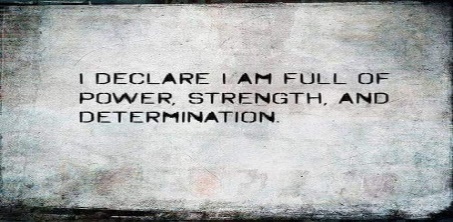 MY BACK TO THE FUTURE PERSONAL MISSION STATEMENT WORKSHEET. COMPLETE HERE ON A SEPARATE PIECE OF PAPER. MY NAME IS...WRITE YOUR FULL NAME I AM THE SON/DAUGHTER OF...WRITE THE NAME OF YOUR FATHER AND MOTHERI WAS BORN TO...DECLARE WHO YOU WERE BORN TO BE (EX: YOUR PROFESSION)DECLARE WHAT MISSION YOU WERE BORN TO FULFIL (EX:END HUNGER)DECLARE HOW YOU WILL CARRY OUT YOUR MISSION (EX:DETERMINATION)I AM...DECLARE WHICH ATTRIBUTES DEFINE YOUWRITE A SCRIPTURE WHICH SUPPORT YOUR IDENITY IN CHRIST 